Nome:_______________________________________________________________Orientador: ___________________________________________________________Declaro a veracidade das informações prestadas abaixo:Em caso de possuir vínculo empregatício, informar Empregador, carga horária semanal e tipo de vínculo (temporário, permanente):Apenas para alunos com vínculo empregatício:Apenas para alunos sem vínculo empregatício: Declaro ter conhecimento do conteúdo da Portaria nº 180/2019-PBF que estabelece critérios para classificação, concessão e manutenção de bolsas institucionais aos pós-graduandos do Programa de Pós-Graduação em Biociências e Fisiopatologia – PBF.Maringá, ___ de ________________ de 20___ Telefone para contato: _____________________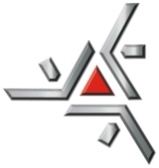 Universidade Estadual de MaringáCentro de Ciências da SaúdeDepartamento de Análises Clínicas e BiomedicinaPrograma de Pós-Graduação em Biociências e FisiopatologiaINSCRIÇÃO - PROCESSO SELETIVO BOLSAS DOUTORADOINSCRIÇÃO - PROCESSO SELETIVO BOLSAS DOUTORADOPossui vínculo empregatício?SIMNÃOServiço Público – Nome do ÓrgãoEmpresa Privada – Nome da EmpresaAutônomo – Tipo de AtividadeOutro – Informar detalhesDeclaro enquadrar-me nos itens 7.7 e 7.9 das normas para concessão de bolsas do PBF. Dedicarei, a partir de então, 40 horas/semanais ao Programa de Pós-Graduação em Biociências e Fisiopatologia - PBFDedicarei tempo parcial ao Programa de Pós-Graduação em Biociências e Fisiopatologia - PBFAssinatura pós-graduandoAssinatura orientador